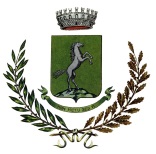 DICHIARAZIONE SOSTITUTIVA DELL’ATTO DI NOTORIETÀ(ex art. 47 D.P.R. 28 dicembre 2000 n. 445 e s.m.i.)Il/La sottoscritto ________________________________________________________________ nato a __________________________________ il _________________ residente in__________ __________________________________ Via ________________________________________ documento riconoscimento ___________________________ Ruolo: □ Componente della Commissione 	□ Personale di vigilanza □ Candidato - ai fini dell’accesso ai locali sede delle prove concorsuali ………………………;consapevole delle sanzioni penali richiamate dall’art. 76 del D.P.R. 28 dicembre 2000 n. 445 e s.m.i. in caso di dichiarazioni mendaci, ai sensi dell’art. 46 e 47 del D.P.R. 445/2000 e s.m.i. sotto la propria personale responsabilità; DICHIARA di non essere sottoposto alla misura della quarantena in quanto a contatto stretto di caso confermato COVID-19 o per rientro recente dall’estero;  di non essere sottoposto ad isolamento domiciliare fiduciario in quanto risultato positivo alla ricerca del virus SARS-COV-2; di non presentare febbre uguale o superiore a 37.5°C o sintomatologia simil-influenzale (ad es. tosse, alterata percezione dei sapori e degli odori, disturbi intestinali, ecc.);*  di essere consapevole di dover adottare, durante la prova concorsuale, tutte le misure di contenimento necessarie alla prevenzione del contagio da COVID-19;  di essere consapevole che verranno allontanati dalla sede d’esame ed esclusi dalla selezione i candidati che non rilascino la presente dichiarazione sostitutiva, completa in tutte le sue parti. Mi impegno inoltre, qualora nei successivi 15 giorni dalla data della presente dichiarazione, mi sia riscontrata una positività COVID-19 o sia soggetto a provvedimenti di quarantena obbligatoria, a comunicarlo al responsabile del procedimento del concorso, inviando una e-mail al seguente indirizzo: cavaglia@pec.ptbiellese.it La presente autodichiarazione viene rilasciata quale misura di prevenzione correlata con l’emergenza pandemica del COVID-19 ed in ottemperanza al Protocollo di svolgiemtno dei concorsi pubblici emanato dal Dipartimento della Funzione Pubblica, prot. 24239 del 15/4/2021.* In ogni caso, all’ingresso della sede concorsuale, sarà rilevata la temperatura corporea e, ai sensi della normativa vigente, non sarà consentito l’accesso alla sala del concorso ai candidati che abbiano una temperatura uguale o superiore a 37,5°. Cavaglià, ____________________                                           Firma del dichiaranteAi sensi dell’art. 38, D.P.R. 445/2000, si allega alla presente dichiarazione copia del documento di identità